Precursores del Mapa ConceptualLa enseñanza de las ciencias, tiene en cuenta cada vez más los logros de la psicología de la educación, cuyos paradigmas han dado lugar a diversas corrientes  pedagógicas (Fernández, 1998). Así, el Enfoque Histórico Cultural de L.S. Vigotsky y seguidores (Fernández, 1998; González, 1994) y la Teoría Psicoinstruccional de D. Ausubel (Ausubel, Novak y Hanesian, 1995; Fernández, 1998), han tenido honda repercusión, porque entienden el aprendizaje como un proceso de construcción y reconstrucción de conocimientos por parte del alumno (Colectivo de Autores, 1996; Ferreiro, 1995). Vigotsky distingue dos niveles de desarrollo del individuo; el nivel actual, lo ya aprendido, y lo que se encuentra en proceso de formación, lo que el individuo sería capaz de aprender con la ayuda de otras personas más capaces (Carretero, 1997; Fernández, 1998; Ferreiro, 1995; González, 1994). En el plano didáctico esto significa que quien enseña no puede limitarse solamente a transmitir al que aprende los conocimientos acumulados en la ciencia particular, sino que debe estimular el desarrollo de las potencialidades del alumno (Carretero, 1997; Ferreiro, 1995), identificando lo que éste ya sabe y, sobre esa base, planteándole situaciones de aprendizaje en las que el alumno construya su propio conocimiento. Es por ello que el carácter de la actividad del alumno y la manera en que es dirigida por el profesor, determinan la calidad de la asimilación y el efecto desarrollador de la enseñanza (González, 1994). D. Ausubel (Ausubel, 1997) distingue el aprendizaje por repetición  de lo que él denominó aprendizaje significativo. El aprendizaje significativo se produce cuando los conocimientos son relacionados de modo no arbitrario, sino sustancial, por quien aprende con lo que él ya sabe, especialmente con algún aspecto esencial de su estructura de conocimientos. No obstante, para que se produzca el aprendizaje significativo, la persona debe estar dispuesta a establecer esa relación sustancial entre el material nuevo y su estructura cognitiva, así como el material que se vaya a aprender debe ser potencialmente significativo para ella. Para la programación didáctica Ausubel recomienda tener en cuenta lo siguiente: A partir del modelo de Ausubel, surge el mapa conceptual de J. Novak (Novak, 1991), quien lo considera una estrategia sencilla, pero poderosa para ayudar a los estudiantes a aprender y a organizar los materiales de aprendizaje. Los mapas conceptuales contienen tres elementos fundamentales: concepto, proposición y palabras de enlace. Los conceptos son palabras o signos con los que se expresan regularidades; las proposiciones son dos o más términos conceptuales unidos por palabras de enlace para formar una unidad semántica; y las palabras de enlace, por tanto, sirven para relacionar los conceptos (Díaz, Fernández, 1997). Los mapas conceptuales se caracterizan por la jerarquización de los conceptos, ya que los conceptos más inclusivos ocupan los lugares superiores de la estructura gráfica; por la selección de los términos que van a ser centro de atención y por el impacto visual, ya que permiten observar las relaciones entre las ideas principales de un modo sencillo y rápido (Díaz, Fernández, 1997; Gutiérrez, 1987). Dadas esas características, esta estrategia didáctica puede ser un instrumento eficaz para el desarrollo del pensamiento científico en los estudiantes, porque en ellos se ponen de manifiesto las características esenciales de este tipo de pensamiento, el carácter jerárquico, el carácter integrador y la multiplicidad de descripciones. Teniendo en cuenta que para el Enfoque Histórico Cultural la enseñanza posee un carácter objetal,  según el cual es necesario revelar el contenido del concepto a formar y representarlo en forma de modelos de tipo material, gráfico o verbal; los mapas conceptuales pudieran ser utilizados en los diferentes momentos del proceso de asimilación que sugiere esta tendencia pedagógica (Galperin, 1986; González, 1994). En la enseñanza de las ciencias los mapas conceptuales han sido empleados fundamentalmente para el aprendizaje de cuerpos conceptuales, pero generalmente no se han aplicado a la resolución de problemas. En consecuencia, el objetivo de este trabajo es proponer una metodología para la utilización del mapa conceptual por los estudiantes en el aprendizaje de resolución de problemas. 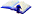      Para los seres humanos es menos difícil aprender aspectos diferenciados de un todo más amplio ya aprendido, que formularlo a partir de sus componentes diferenciados ya aprendidos.      La organización del contenido de un material en particular en la mente de un individuo consiste en una estructura jerárquica en la que las ideas más inclusivas ocupan el ápice e incluyen las proposiciones, conceptos y datos fácticos progresivamente menos inclusivos y más diferenciados (Carretero, 1997; Gutiérrez, 1995). 